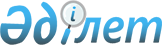 "Қазақстан Республикасының Үкіметі мен Ұлттық Банкінің жанындағы Ұлттық талдамалық орталық" акционерлік қоғамы директорлар кеңесінің құрамы туралы
					
			Күшін жойған
			
			
		
					Қазақстант Республикасы Үкіметінің 2007 жылғы 13 қыркүйектегі N 801 Қаулысы. Күші жойылды - Қазақстан Республикасы Үкіметінің 2009 жылғы 22 шілдедегі N 1113 Қаулысымен

       Ескерту. Қаулының күші жойылды - ҚР Үкіметінің 2009.07.22. N  1113 Қаулысымен.       Қазақстан Республикасының Үкіметі ҚАУЛЫ ЕТЕДІ : 

      1. Қазақстан Республикасы Ұлттық Банкі мен Қазақстан Республикасының Премьер-Министрінің Кеңсесіне Қазақстан Республикасы Қаржы министрлігінің Мемлекеттік мүлік және жекешелендіру комитетімен бірлесіп, заңнамада белгіленген тәртіппен: 

      1) қосымшаға сәйкес "Қазақстан Республикасының Үкіметі мен Ұлттық Банкінің жанындағы Ұлттық талдамалық орталық" акционерлік қоғамы (бұдан әрі - Орталық) директорлар кеңесінің құрамын; 

      2) Аяна Тоқтағанқызы Манасованы Орталықтың басқарма төрағасы етіп сайлауды қамтамасыз ету ұсынылсын. 

      2. Осы қаулы қол қойылған күнінен бастап қолданысқа енгізіледі.       Қазақстан Республикасының 

      Премьер-Министрі 

Қазақстан Республикасы  

Үкіметінің        

2007 жылғы 13 қыркүйектегі 

N 801 қаулысына  

қосымша       "Қазақстан Республикасының Үкіметі мен Ұлттық Банкінің Ұлттық талдамалық орталық" акционерлік қоғамы 

директорлар кеңесінің құрамы Ертілесова                        - Қазақстан Республикасы 

Жаннат Жұрғалиқызы                  Премьер-Министрінің 

                                    штаттан тыс кеңесшісі, төраға Сәйденов                          - Қазақстан Республикасы 

Әнуар Ғалимоллаұлы                  Ұлттық Банкінің Төрағасы Құсайынов                         - Қазақстан Республикасының 

Марат Әпсәметұлы                    Экономика және жоспарлау 

                                    вице-министрі 

  

Орынбаев                          - Қазақстан Республикасының 

Ербол Тұрмаханұлы                   Премьер-Министрі Кеңсесінің 

                                    Басшысы Есентүгелов                       - тәуелсіз директор 

Арыстан Есентүгелұлы Аханов                            - тәуелсіз директор 

Серік Ахметжанұлы 
					© 2012. Қазақстан Республикасы Әділет министрлігінің «Қазақстан Республикасының Заңнама және құқықтық ақпарат институты» ШЖҚ РМК
				